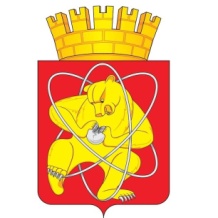 Городской округ «Закрытое административно – территориальное образование  Железногорск Красноярского края»АДМИНИСТРАЦИЯ ЗАТО г. ЖЕЛЕЗНОГОРСКПОСТАНОВЛЕНИЕ22.11.2022                                                                                             		                   № 2410г. Железногорск                                 О внесении изменений в постановление Администрации ЗАТО г. Железногорск от 29.11.2021 № 2287 «О принятии решения о подготовке и реализации бюджетных инвестиций в 2022 - 2024 годах»В соответствии со ст. 79 Бюджетного кодекса Российской Федерации, Федеральным законом от 06.10.2003 № 131-ФЗ «Об общих принципах организации местного самоуправления в Российской Федерации», Уставом ЗАТО Железногорск, постановлением Администрации ЗАТО г. Железногорск от 24.06.2014 № 1207 «Об утверждении Порядка принятия решений о подготовке и реализации бюджетных инвестиций и предоставлении субсидий на осуществление капитальных вложений в объекты муниципальной собственности ЗАТО Железногорск и предоставления права заключать соглашения о предоставлении субсидий на срок, превышающий срок действия лимитов бюджетных обязательств», протоколом заседания комиссии по вопросам социально-экономического развития ЗАТО Железногорск от 21.11.2022 № 9, ПОСТАНОВЛЯЮ:1. Внести изменения в постановление Администрации ЗАТО г. Железногорск от 29.11.2021 № 2287 «О принятии решения о подготовке и реализации бюджетных инвестиций в 2022 - 2024 годах»:1.1. В пункте 1.1 слова «количество - 45 жилых помещений, суммарная площадь - от 990 до 1890 кв. метров» заменить словами «количество – не менее  50 жилых помещений, суммарная площадь - от 1100 до 2100 кв. метров».1.2. В пункте 1.3 слова «82 884 000 (восемьдесят два миллиона восемьсот восемьдесят четыре тысячи) рублей заменить словами «91 643 600 (девяносто один миллион шестьсот сорок три тысячи шестьсот) рублей».2. Управлению внутреннего контроля Администрации ЗАТО г. Железногорск (В.Г. Винокурова) довести настоящее постановление до сведения населения через газету «Город и горожане».3. Отделу общественных связей Администрации ЗАТО г. Железногорск (И.С. Архипова) разместить настоящее постановление на официальном сайте городского округа «Закрытое административно-территориальное образование Железногорск Красноярского края» в информационно-телекоммуникационной сети «Интернет».4. Контроль над исполнением настоящего постановления оставляю за собой.5. Настоящее постановление вступает в силу после его официального опубликования.Глава ЗАТО г. Железногорск                                                             И.Г. Куксин